Мали Принц – упитникLe Petit Prince – QuestionnaireШта је за тебе пријатељство? / Qu’est-ce que c’est l’amitié pour toi ? Испричај шта ти се највише код твојих пријатеља допада. / Raconte-nous ce qui te plaît le plus chez tes amis. На који начин исказујеш љубав према својим пријатељима? А они према теби? / A quelle façon tu montres l’amour envers tes amis ? Et eux, envers toi ? Одакле потиче Мали Принц? Како изгледа његова планета? / D’où vient le Petit Prince ? A quoi ressemble sa planète ? Кога је оставио на својој планети? / Qui a-t-il laissé sur sa planète? Зашто је Мали Принц напустио своју ружу и дошао на Земљу? / Pourquoi le Petit Prince a quitté sa rose et venu sur la planète Terre? Које мисли и осећања у њему буди први сусрет са вртом ружа? Објасни зашто. / Quels pensées et sentiments provoquent en lui  la première rencontre avec le jardin des roses ? Explique pourquoi. Кога је Мали Принц још упознао на Земљи? Qui le Petit Prince a-t-il encore rencontré sur la Terre ? Зашто је лисица желела да је Мали Принц припитоми? / Pourquoi le renard a-t-il voulu que le Petit Prince l’apprivoise ? Шта је Мали Принц научио од лисице о љубави и пријатељству? / Qu’est-ce que le Petit Prince a appris du renard de l’amour et de l’amitié ?  Подвуци реченице које сматраш порукама текста и објасни њихово значење. / Surligne les phrases que tu considères être les messages du texte et explique leur signification. Да се подсетимо. / Pour rappel. Наведи шта си све сазнао/ла о Малом Принцу и лисици на основу разговора који воде. / Dis ce que tu as appris du Petit Prince et du renard dans leur conversation.  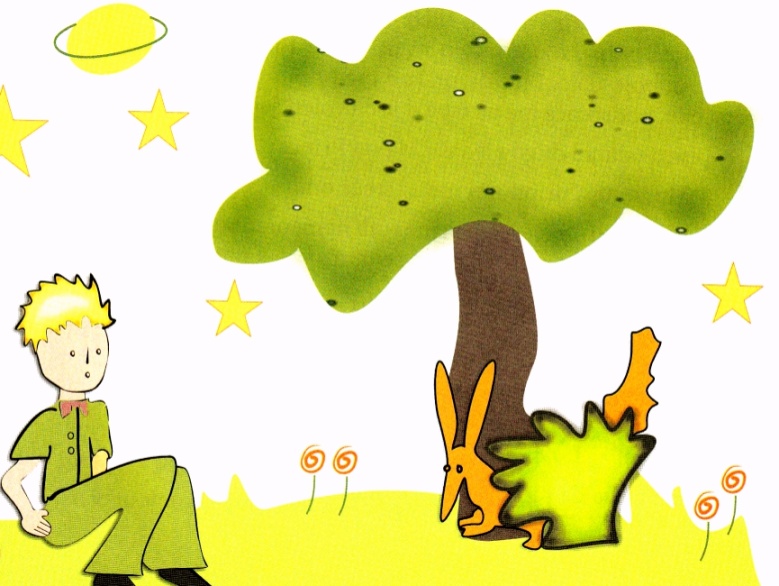 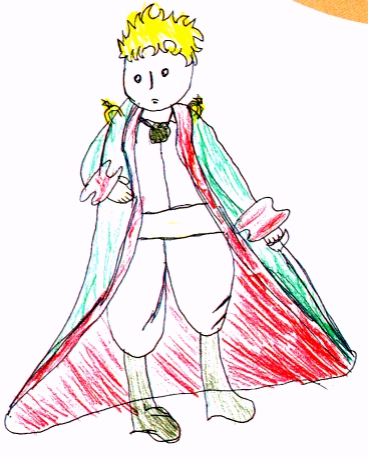 Дијалог је разговор између два или више ликова једног књижевног дела. Ко си ти? – упита Мали Принц. Врло си лепа... Ја сам лисица – рече лисица. Ходи да се играмо – предложи јој Мали Принц.Un dialogue est une conversation entre deux ou plusieurs personnages d’une œuvre littéraire. Qui es-tu ? – demanda le Petit Prince. Tu es très belle…Je suis renard – dit le renard.Viens jouer avec moi – lui proposa le Petit Prince. 